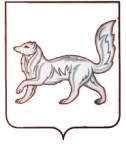 РОССИЙСКАЯ ФЕДЕРАЦИЯТУРУХАНСКИЙ РАЙОННЫЙ СОВЕТ ДЕПУТАТОВКРАСНОЯРСКОГО КРАЯРЕШЕНИЕ15.06.2023                                      с. Туруханск                                    № 17 – 294Об утверждении Положения о порядке вырубки (сноса) зеленых насаждений, методики расчета компенсационной стоимости, таксы для исчисления компенсационной стоимости за повреждение и (или) уничтожение зеленых насаждений на межселенной территории Туруханского муниципального района и на земельных участках, находящихся в муниципальной собственности Туруханского районаВ целях приведения правовых актов администрации Туруханского района в соответствие с нормами действующего законодательства, урегулирования земельных вопросов и охраны окружающей среды на территории Туруханского муниципального района, в соответствии с Федеральным законом от 06.10.2003 № 131-ФЗ «Об общих принципах организации местного самоуправления в Российской Федерации», Федеральным законом от 10.01.2002 № 7-ФЗ «Об охране окружающей среды», руководствуясь ст. ст. 32, 41, 77 Устава Туруханского района, Туруханский районный Совет депутатов РЕШИЛ:1. Утвердить Положение о порядке вырубки (сноса) зеленых насаждений, методики расчета компенсационной стоимости, таксы для исчисления компенсационной стоимости за повреждение и (или) уничтожение зеленых насаждений на межселенной территории Туруханского муниципального района и на земельных участках, находящихся в муниципальной собственности Туруханского района, согласно приложению 1 к настоящему решению.2. Утвердить таксы для исчисления компенсационной стоимости за повреждение и (или) уничтожение зеленых насаждений, на межселенной территории Туруханского муниципального района и на земельных участках, находящихся в собственности Туруханского муниципального района, согласно приложению 2 к настоящему решению.3. Решения Туруханского районного Совета депутатов от 19.02.2021      № 4-67 «Об утверждении Положения о порядке вырубки (сноса) зеленых насаждений, методики расчета компенсационной стоимости, таксы для исчисления компенсационной стоимости за повреждение и (или) уничтожение зеленых насаждений на межселенной территории Туруханского муниципального района», от 26.11.2021 № 9-123 «О внесении изменений в решение Туруханского районного Совета депутатов от 19.02.2021 № 4-67 «Об утверждении Положения о порядке вырубки (сносе) зелёных насаждений, методики расчёта компенсационной стоимости, таксы для исчисления компенсационной стоимости за повреждение и (или) уничтожение зелёных насаждений на межселенной территории Туруханского муниципального района» признать утратившими силу.4. Контроль за исполнением решения возложить на постоянную комиссию Туруханского районного Совета депутатов по экономической политике, собственности и содействию предпринимательству.5. Настоящее решение вступает в силу после его официального опубликования в общественно – политической газете Туруханского района «Маяк Севера» и подлежит размещению на официальном сайте Туруханского района в информационно-телекоммуникационной сети Интернет.ПОЛОЖЕНИЕо порядке вырубки (сноса) зеленых насаждений, методики расчета компенсационной стоимости, таксы для исчисления компенсационной стоимости за повреждение и (или) уничтожение зеленых насаждений на межселенной территории Туруханского муниципального района и на земельных участках, находящихся в муниципальной собственности Туруханского районаОБЩИЕ ПОЛОЖЕНИЯНастоящее Положение о порядке вырубки (сноса) зеленых насаждений, методики расчета компенсационной стоимости, таксы для исчисления компенсационной стоимости за повреждение и (или) уничтожение зеленых насаждений на межселенной территории Туруханского муниципального района и на земельных участках, находящихся в муниципальной собственности Туруханского района (далее – земельные участки), разработано в соответствии с Федеральным законом от 06.10.2003  № 131-ФЗ «Об общих принципах организации местного самоуправления в Российской федерации», Земельным кодексом Российской Федерации в целях обеспечения экологической безопасности и повышения ответственности за сохранность зеленых насаждений (далее - Положение).1.2. Настоящее Положение устанавливает порядок вырубки (сноса) зеленых насаждений, расположенных на землях межселенной территории Туруханского муниципального района и на земельных участках, находящихся в муниципальной собственности Туруханского района, которые относятся к категории земель «земли запаса» и «земли промышленности, энергетики, транспорта, связи, радиовещания, телевидения, информатики, земли для обеспечения космической деятельности, земли обороны, безопасности и земли иного специального назначения», предоставленные администрацией Туруханского района на любом вещном или обязательственном праве.1.3. Настоящее Положение не применяется к отношениям по вопросам распоряжения зелеными насаждениями, расположенными на территории городских и сельских поселений Туруханского муниципального района, зелеными насаждениями в границах садовых обществ и садовых некоммерческих товариществ, а также на земельных участках лесного фонда и лесов, расположенных на землях населенных пунктов.Особенности использования, охраны, защиты, воспроизводства лесов, расположенных на землях населенных пунктов регулируется Лесным Кодексом Российской Федерации и приказом Министерства природных ресурсов и экологии Российской Федерации от 05.08.2020 № 564.1.4. Основные понятия, используемые в настоящем Положении:зеленые насаждения – древесно-кустарниковая и травянистая растительность естественного и искусственного происхождения, озелененные территории жилой и промышленной застройки, а также отдельно стоящие деревья;под вырубкой (сносом) зеленых насаждений понимаются процессы их валки (в том числе спиливания, срубания, срезания, то есть отделение различными способами ствола дерева, стебля кустарника и лианы от корня), а также иные технологически связанные с ними процессы (включая трелевку, первичную обработку, хранение древесины), в результате которых образуется древесина в виде хлыстов, обработанных и необработанных сортиментов и т.д., а также уничтожение и (или) повреждение зеленых насаждений механическим, химическим и иными способами до степени прекращения их роста или приводящее к прекращению их роста;компенсационная стоимость за вырубку (снос) зеленых насаждений по разрешению – стоимостная оценка конкретных зеленых насаждений, устанавливаемая для учета их ценности при вырубке (сносе);компенсационная стоимость за вырубку (снос) зеленых насаждений без разрешительных документов (ущерб) – стоимостная оценка конкретных зеленых насаждений, устанавливаемая для учета их ценности при вырубке (сносе) зеленых насаждений без соответствующего на то разрешения, с применением соответствующих коэффициентов;заявитель – юридическое лицо, индивидуальный предприниматель, физическое лицо, обратившееся в администрацию Туруханского района.1.5. Вырубка (снос), связанная с осуществлением градостроительной и (или) иной деятельности, производится в соответствии с действующим законодательством Российской Федерации и настоящим Положением на основании разрешения, выдаваемого после оплаты компенсационной стоимости в денежной форме за счет средств заявителя.1.6. Органом, уполномоченным на выдачу разрешений на вырубку (снос) зеленых насаждений на межселенной территории Туруханского муниципального района и на земельных участках, находящихся в муниципальной собственности Туруханского района, является администрация Туруханского района.1.7. Вопросы, не урегулированные настоящим Положением, регулируется в соответствии с действующим законодательством.ОСНОВНЫЕ ПРИНЦИПЫ ОХРАНЫ, ЗАЩИТЫИ ВОСПРОИЗВОДСТВА ЗЕЛЕНЫХ НАСАЖДЕНИЙ2.1. Зеленые насаждения, произрастающие на территории земельных участков, составляют зеленый фонд, выполняют защитные, оздоровительные, эстетические функции и подлежат охране.2.2. Граждане, должностные и юридические лица обязаны осуществлять меры по сохранению зеленых насаждений, не допускать незаконных действий или бездействия, способных привести к уничтожению и (или) повреждению, либо изъятию из ландшафта зеленых насаждений.2.3. Хозяйственная и иная деятельность на территории Туруханского муниципального района осуществляется с соблюдением требований по охране зеленых насаждений, установленных законодательством Российской Федерации, Красноярского края и настоящим Положением.2.4. Зеленые насаждения, которые появились в результате хозяйственной деятельности или естественным образом на земельном участке после передачи его в собственность гражданину или юридическому лицу, является его собственностью.2.5. Вырубка (снос) зеленых насаждений производится на основании разрешения на проведение вырубки (сноса) зеленых насаждений, если иное не установлено настоящим Положением (Приложение № 1).2.6. Вырубка (снос) зеленых насаждений подлежит возмещению в размере компенсационной стоимости, определяемой в соответствии с методикой, установленной настоящим Положением.ПОРЯДОК ВЫРУБКИ (СНОСА) ЗЕЛЕНЫХ НАСАЖДЕНИЙ3.1. Вырубка (снос) зеленых насаждений на земельных участках допускается только при наличии разрешения на вырубку (снос), выдаваемого администрацией Туруханского района (Приложение № 1), за исключением случаев, предусмотренных в п. 3.2 Положения.3.2. Разрешение на вырубку (снос) не требуется и компенсационная стоимость не вносится в следующих случаях:3.2.1. При вырубке плодово-ягодных деревьев и кустов на земельных участках с разрешенным использованием земель для ведения личного подсобного хозяйства (ЛПХ) собственниками (арендаторами);3.2.2. В случаях срочной необходимости при ликвидации аварий и последствий стихийных бедствий при достаточном обосновании;3.2.3. По решению суда о вырубке (сносе) зеленых насаждений.3.3. Вырубка (снос) зеленых насаждений при выполнении требований настоящего Положения разрешается в случаях:3.3.1. Реализации проектов культуртехнических мероприятий по восстановлению земель сельскохозяйственного назначения, утвержденных в установленном порядке;3.3.2. Проведения санитарных рубок и реконструкции зеленых насаждений;3.3.3. По заключению органов Роспотребнадзора в случае нарушения норм санитарно-эпидемиологического благополучия населения;3.3.4. Предупреждения аварийных и чрезвычайных ситуаций, в том числе при проведении ремонта подземных коммуникаций и капитальных инженерных сооружений;3.3.5. При осуществлении градостроительной деятельности в целях:- строительства новых объектов жилищного назначения, промышленных и общественных зданий, линейных объектов;- реконструкции существующих объектов различного функционального назначения;- производства плановых работ по прокладке (перекладке) инженерных коммуникаций, линейных объектов;- иной деятельности, предусматривающей производство земляных работ на территориях, занятых зелеными насаждениями.3.3.6. Для выполнения работ по геологическому изучению недр, разработки месторождений полезных ископаемых.3.4. Основанием для производства вырубки (сноса) зеленых насаждений является разрешение, утвержденное Главой Туруханского района. Срок его действия составляет 365 дней со дня выдачи. В случае если разрешение не будет использовано в срок по вине заявителя, произведенная оплата не возвращается. Заявитель имеет право повторно обратиться с заявлением о выдаче нового разрешения, при этом компенсационная стоимость за вырубку насаждений повторно не взыскивается.3.5. Для получения разрешения на вырубку (снос) зеленых насаждений заявитель подает заявление на имя Главы Туруханского района в письменной форме с указанием причины вырубки (сноса) зеленых насаждений (Приложение № 2). 3.5.1. В заявлении указываются следующие сведения:- фамилия, имя, отчество (при наличии) Заявителя;- адрес регистрации (адрес места жительства) Заявителя;- контактный телефон Заявителя (рабочий, сотовый, домашний);- содержание заявления с указанием цели выдачи разрешения, количества деревьев и кустарников, подлежащих обрезке или вырубке (сносу), площади земельного участка, на котором планируется проведение обрезки или вырубке (сносу), сроков проведения работ, а также обязательство об оплате компенсационной стоимости за повреждение и (или) уничтожение зеленых насаждений;- ссылка на правоустанавливающий документ, подтверждающий право использования земель и (или) земельного участка;- способ получения ответа на заявление (при непосредственном обращении, по почте, по электронной почте, при помощи факсимильной связи, при помощи официального сайта);- подпись Заявителя;- дата написания заявления.3.5.2. К заявлению о выдаче разрешения на вырубку (снос) зеленых насаждений, заявителю необходимо представить в администрацию Туруханского района следующие документы:1) Копию паспорта (для физических лиц) либо иной документ, удостоверяющий личность заявителя или представителя заявителя.2) Доверенность (в случае подачи заявления представителем заявителя).3) Свидетельство о государственной регистрации юридического лица или Выписка из единого государственного реестра юридических лиц.4) Свидетельство о государственной регистрации физического лица в качестве индивидуального предпринимателя или Выписка из единого государственного реестра индивидуальных предпринимателей.5) Правоустанавливающий документ на земельный участок (свидетельство о государственной регистрации права) в случае нахождения земельного участка у заявителя в собственности.6) Договор аренды земельного участка, в случае нахождения земельного участка у заявителя в аренде.7) Разрешение на использование земель и (или) земельного участка без предоставления земельного участка и установления сервитута, публичного сервитута.8) Схема размещения земельного участка на кадастровом плане территории.9) План-схема территории, составленная заявителем в свободной форме, с указанием номеров сносимых зеленых насаждений, обрезаемых деревьев и кустарников.3.6. В случае осуществления вырубки (сноса), связанной с проведением строительных и иных работ, заявка принимается к рассмотрению только с приложением следующих документов:3.6.1. Разрешение на строительство, которое предоставляется в случае:- обеспечения условий для строительства, реконструкции, ремонта объектов, расположенных на предоставленных в установленном законом порядке земельных участках, при проведении земляных работ;- произрастания растений с нарушением установленных строительных норм и правил, санитарных правил.3.6.2. Копии постановления о предоставлении заявителю земельного участка, на котором предполагается проведение указанных работ, либо копии документов, свидетельствующих о выделении участка (договоры аренды, безвозмездного пользования, выписка из единого государственного реестра о зарегистрированных правах на недвижимое имущество и сделок с ним).3.7. В течении 30 суток с даты подачи заявления составляется комиссионный акт обследования земельного участка, в котором отображаются сведения о количестве, объеме, видах и состоянии зеленых насаждений, вырубку (снос) которых планируется произвести, а также готовится разрешение (отказ в выдаче разрешения) на вырубку (снос) зеленых насаждений.Перед принятием решения о разрешении (запрете) вырубки (сноса) заявителем за свой счет проводится осмотр участка с участием представителей администрации Туруханского района с составлением акта обследования вырубаемой растительности (Приложение № 3). В акте указываются породный состав и диаметры вырубаемых деревьев, число кустов возраста более 5 лет, объем деловой и прочей древесины на корню.Осмотр зеленых насаждений для составления акта обследования земельного участка, возможен по средствам фото, видео материалов, на основании предоставленных сведений об объеме планируемых к уничтожению, повреждению и вырубке зеленых насаждений, с указанием наименований пород деревьев и вида кустарников. 3.8. Основанием для принятия решения об отказе в выдаче разрешения является не представление документов заявителем, предусмотренные пунктами 3.5, 3.6 настоящего Положения, а также отсутствие у заявителя прав на земельный участок, на котором планируется вырубка (снос) зеленых насаждений, либо земельный участок, на котором планируется вырубка (снос) зеленых насаждений, не находится в собственности Туруханского района. Мотивированный отказ в выдаче разрешения направляется заявителю в простой письменной форме.3.9. В случае если вырубка (снос), разрешение на которую испрашивается заявителем, затрагивает интересы других физических или юридических лиц, заявитель обязан получить письменное согласие или отзыв заинтересованных лиц.3.10. Для получения разрешения на проведение вырубки (сноса) заявитель обязан внести компенсационную стоимость за экологический ущерб муниципальному образованию, нанесенный вырубкой (сносом) зеленых насаждений, за исключением случаев, предусмотренных пунктом 3.13 Положения.3.11. Расчет размера компенсационной стоимости за выдачу разрешения на вырубку (снос) зеленых насаждений производится органом, осуществляющим муниципальный земельный контроль на территории Туруханского муниципального района, в соответствии с методикой, установленной настоящим Положением и таксами для исчисления компенсационной стоимости за повреждение и (или) уничтожение зеленых насаждений, расположенных на межселенной территории Туруханского муниципального района и на земельных участках, находящихся в муниципальной собственности Туруханского района.3.12. Средства от указанного платежа направляются в бюджет Туруханского муниципального района в размере 100%.3.13. Вырубка (снос) зеленых насаждений при наличии разрешения на рубку может осуществляться без внесения компенсационной стоимости в следующих случаях:3.13.1. При вырубке (сносе) зеленых насаждений в случае предупреждения или ликвидации аварийных и чрезвычайных ситуаций;3.13.2. При вырубке (сносе) зеленых насаждений, нарушающих световой режим в жилых и общественных зданиях, растущих на расстоянии менее 5 метров от ствола растения до стены здания, или при наличии заключения Роспотребнадзора;3.13.3. При вырубке (сносе) сухостоя, аварийных деревьев и кустарников;3.13.4. При вырубке (сносе) зеленых насаждений, произрастающих в охранных зонах инженерных сетей и коммуникаций;3.13.5. При строительстве или ремонте учреждений здравоохранения, образования, культуры, спорта, объектов органов местного самоуправления.3.14. Вырубка (снос) зеленых насаждений производится за счет заявителя.3.15. Вырубкой (сносом) зеленых насаждений признаются в том числе:3.15.1. Вырубка (снос) зеленых насаждений без разрешения или с нарушением условий разрешения;3.15.2. Уничтожение или повреждение деревьев и кустарников в результате поджога;3.15.3. Окольцовка ствола или подсечка;3.15.4. Повреждение растущих деревьев и кустарников до степени прекращения роста, в том числе сточными водами, химическими веществами, отходами;3.15.5. Прочие повреждения растущих деревьев и кустарников.3.16. Фиксация последствий вырубки (сноса) зеленых насаждений осуществляется путем составления акта освидетельствования (Приложение   № 4).3.17. Расчет размера компенсационной стоимости за вырубку (снос) зеленых насаждений без разрешительных документов (ущерба) производится органом, осуществляющим муниципальный земельный контроль на территории Туруханского района в соответствии с методикой и таксами, установленными настоящим Положением.3.18. Соблюдение настоящих правил обязательно для всех граждан, организаций независимо от форм собственности.3.19. Вырубка (снос) зеленых насаждений без разрешительных документов подлежит административной или уголовной ответственности в соответствии с законодательством Российской Федерации.3.20. Применение ответственности не освобождает виновных лиц от возмещения компенсационной стоимости.4. ПРИНЦИПЫ ВОЗМЕЩЕНИЯ КОМПЕНСАЦИОННОЙ СТОИМОСТИ ПРИ ВЫРУБКЕ (СНОСЕ) ЗЕЛЕНЫХ НАСАЖДЕНИЙ4.1. Во всех случаях вырубки (сноса) зеленых насаждений, за исключением случаев, предусмотренных пунктом 3.3 Положения, предусматривается возмещение компенсационной стоимости.4.2. Компенсационная стоимость оплачивается лицом, повредившим и (или) уничтожившим зеленые насаждения.МЕТОДИКА РАСЧЕТА РАЗМЕРА КОМПЕНСАЦИОННОЙ СТОИМОСТИ ЗА ВЫРУБКУ (СНОС) ЗЕЛЕНЫХ НАСАЖДЕНИЙНастоящая методика устанавливает порядок определения размера компенсационной стоимости за вырубку (снос) зеленых насаждений, а также размер компенсационной стоимости, за вырубку (снос) зеленых насаждений без разрешительных документов (ущерба).Методика расчета компенсационной стоимости за повреждение и (или) уничтожение зеленых насаждений на межселенной территории Туруханского муниципального района и на земельных участках, находящихся в муниципальной собственности Туруханского района (далее - методика) разработана в соответствии Федеральным законом от 06.10.2003 № 131-ФЗ «Об общих принципах организации местного самоуправления в Российской Федерации», Федеральным законом от 10.01.2002 № 7-ФЗ «Об охране окружающей среды», Постановлением Правительства РФ от 29.12.2018г. № 1730 «Об утверждении особенностей возмещения вреда, причиненного лесам и находящимся в них природным объектам вследствие нарушения лесного законодательства» и Уставом Туруханского района.Объем вырубленных (снесенных) зеленых насаждений определяется путем сплошного перечета по породам.Для определения объема вырубленного (снесенного) ствола дерева применяется диаметр на высоте 1,3 метра от шейки корня. В случае отсутствия ствола дерева для определения объема производится измерение диаметра пня в месте спила, которое принимается за диаметр ствола на высоте 1,3 метра.5.3. При исчислении ущерба разделение зеленых насаждений на деловую и дровяную древесину не производится, применяются таксы, для исчисления размер вреда, причиненного лесным насаждением, заготовка древесины которых не допускается. 5.4. Размер компенсационной стоимости и ущерба, подлежащего возмещению, определяется с точностью до 1 рубля.5.5. При вырубке (сносе) зеленых насаждений без разрешительных документов применять 100 кратную стоимость древесины хвойных пород диаметром от 12 см., деревьев лиственных пород диаметром от 16 см. и исчислять по таксам за единицу объёма лесных ресурсов.5.6. Размер такс подлежит увеличению в 2 раза при определении размера ущерба, причиненного в связи с незаконной вырубкой (сносом) зеленых насаждений, осуществляемыми в ноябре – январе (зимний коэффициент).5.7. Расчет показателя компенсационной стоимости зеленых насаждений, производится отдельно для деревьев, кустарников.5.8. Компенсационная стоимость за повреждение и (или) уничтожение зеленых насаждений на межселенной территории Туруханского муниципального района и на земельных участках, находящихся в муниципальной собственности Туруханского района (КС), рассчитывается по формуле:КС = Ст (Стд или Стк) x N, где:КС - компенсационная стоимость за повреждение и (или) уничтожение зеленых насаждений за санкционированную вырубку и снос зеленых насаждений в связи со строительством и другими мероприятиями.Ст - такса для исчисления компенсационной стоимости за повреждение и (или) уничтожение зеленых насаждений, на межселенной территории Туруханского муниципального района и на земельных участках, находящихся в муниципальной собственности Туруханского района.Стд - такса за единицу объема уничтоженных, поврежденных или срубленных деревьев, рублей/куб. м.Стк - такса за 1 уничтоженный, поврежденный или срубленный кустарник, рублей.N - количество уничтоженных деревьев, кустарников, куб. м.5.9. При расчете ущерба использовать формулу:КС (компенсационная стоимость) = Ст (Стд или Стк) x N * ЗК (зимний коэффициент при наличии оснований) * 100 (при условиях, указанных в пункте 4.5. Положения).Разрешение № __на проведение вырубки (сноса) зеленых насаждений«__» __________ 20 __ г. 						       с. ТуруханскВыдано_______________________________________________________________________________________________________________________________________________________________________________________________(наименование организации, форма собственности/Ф.И.О. ИП, физического лица)____________________________________________________________________________________________________________________________________(юридический адрес, ИНН, ОГРН, телефон)____________________________________________________________________________________________________________________________________(Ф.И.О. руководителя организации)Разрешается производство работ:________________________________________________________________________________________________________________________________________________________________________________________________________________________________________________________________________(адрес проведения работ, реквизиты земельного участка, виды насаждений, объем вырубки)__________________________________________________________________(реквизиты правоустанавливающих документов)Срок действия разрешения:с «__» ____________ 20 __ г. по «__» ___________ 20 __ г.При выполнении работ Заявитель обязан:1. Соблюдать правила пожарной безопасности, утвержденные Постановлением Правительства РФ от 07.10.2020 № 1614 «Об утверждении Правил пожарной безопасности в лесах», правила санитарной безопасности, утвержденные Постановлением Правительства РФ от 09.12.2020 № 2047 «Об утверждении Правил санитарной безопасности в лесах»;2. Обеспечить вывоз древесины в сроки, не превышающие срок действия разрешения;3. Осуществлять своевременное выполнение работ по очистке мест вырубки (сноса) зеленых насаждений от порубочных остатков в соответствии с настоящим разрешением, правилами пожарной безопасности;4. После завершения работ по заготовке в течение 30 дней, но не позднее окончания срока действия настоящего разрешения, информировать администрацию муниципального образования об окончании указанных работ и необходимости проведения осмотра участков, на которых произведен снос зеленых насаждений;5. Осуществлять учет древесины, вырубленной (снесенной) на основании настоящего разрешения;6. Выполнять другие обязанности, предусмотренные законодательством Российской Федерации.При выполнении работ Заявитель имеет право:1. Осуществлять вырубку (снос) зеленых насаждений в соответствии с их видами и объемом, согласно разрешению;2. Осуществлять вывоз древесины в объемах, указанных в разрешении в целях передачи её в переработку.С порядком и сроками выполнения работ ознакомлен –Заявитель (Представитель Заявителя) __________________________________Отметка о закрытии разрешения____________________________________________________________________________________________________________________________________Глава Туруханского района_______________________Главе Туруханского района____________________________________________________________наименование организации (Ф.И.О.), № телефона______________________________ЗАЯВЛЕНИЕНА ВЫРУБКУ (СНОС) ЗЕЛЕНЫХ НАСАЖДЕНИЙ НА ТЕРРИТОРИИ ТУРУХАНСКОГО МУНИЦИПАЛЬНОГО РАЙОНА КРАСНОЯРСКОГО КРАЯПрошу разрешить вырубку (снос) зеленых насаждений локализованных на земельном участке, находящемся ____________________________________________________________________________________________________________________________________(указать наименование организации или Ф.И.О. и вид права на земельный участок)и расположенном на землях_____________________________________________________________________________________________________________(указать наименование поселения)Перед освоением земельного участка обязуюсь оплатить компенсационную стоимость вырубки (сноса)._______________ ________________            Ф.И.О.                       (Подпись)Дата ____________Приложение:1. Схема размещения земельного участка на кадастровом плане территории.2. Иные документы в соответствии с п. 3.5 и 3.6 Положения.АКТОБСЛЕДОВАНИЯ ЗЕЛЕНЫХ НАСАЖДЕНИЙ НА ЗЕМЕЛЬНЫХ УЧАСТКАХ, НАХОДЯЩИХСЯ В ВЕДЕНИИТУРУХАНСКОГО МУНИЦИПАЛЬНОГО РАЙОНА«__» __________ 20 __ г. 							с. ТуруханскНастоящий акт составлен о том, что комиссия в составе:______________________________ - председатель комиссии – заместитель                                                                 главы администрации района;______________________________ - секретарь комиссии – специалист                                                                управления по имущественным,                                                                земельным отношениям, архитектуре и                                                                градостроительству;______________________________ - представитель заявителя,произвела обследование зеленых насаждений с целью проведения вырубки (сноса) на территории, предназначенной для_________________________________________________________________________________________________________________________________,расположенной по адресу: _____________________________________________________________________________________________________________.Комиссией установлено:Вырубке подлежат зеленые насаждения на площади __________кв. м. в количестве _______ шт. следующих пород:Банковские реквизиты администрации Туруханского района: ______________________________________________________________________________________________________________________________________________________________________________________________________Секретарь комиссии  __________________________Члены комиссии        ___________________________			      ___________________________			      ___________________________			      ___________________________АКТОСВИДЕТЕЛЬСТВОВНИЯ ВЫРУБЛЕННЫХ (СНЕСЕННЫХ) ЗЕЛЕНЫХ НАСАЖДЕНИЙ«__» _____________ 20 __ г. 						      _____________Комиссия в составе:	Ответственное лицо за вырубку зеленых насаждений - ________________________________________________________________________________(Ф.И.О., должность)	Представители ответственного лица за вырубку зеленых насаждений -__________________________________________________________________(Ф.И.О., должность)__________________________________________________________________(Ф.И.О., должность)__________________________________________________________________(Ф.И.О., должность)	Представитель администрации Туруханского района _________________________________________________________________________________(Ф.И.О., должность)(освидетельствование вырубленных (снесенных) зеленых насаждений представителем администрации района производится по средствам фото, видео материалов, на основании предоставленных сведений об объеме планируемых к вырубке зеленых насаждений)Произвели освидетельствование ________________________________________________________________________________________________________(вид освидетельствования)По разрешительному документу ________________________________________________________________________________________________________Выданному ________________________________________________________ __________________________________________________________________Место проведения освидетельствования _________________________________________________________________________________________________Способ вырубки (сноса)______________________________________________ __________________________________________________________________Срок окончания работ _______________________________________________При освидетельствовании установлено:Подписи: ___________________________________________________________________________________________________________________________________________________________________________________________________________________________________________________________________________________________________________________________________________________________________________________________________________ТАКСЫ РАСЧЕТА КОМПЕНСАЦИОННОЙ СТОИМОСТИ
ПРИ ВЫРУБКЕ (СНОСЕ) ЗЕЛЕНЫХ НАСАЖДЕНИЙ
И ИСЧИСЛЕНИИ УЩЕРБА НА МЕЖСЕЛЕННОЙ ТЕРРИТОРИИ ТУРУХАНСКОГО МУНИЦИПАЛЬНОГО РАЙОНА И НА ЗЕМЕЛЬНЫХ УЧАСТКАХ, НАХОДЯЩИХСЯ В МУНИЦИПАЛЬНОЙ СОБСТВЕННОСТИ ТУРУХАНСКОГО РАЙОНАПредседательТуруханского районногоСовета депутатовГлаваТуруханского района________________________________________Ю.М. ТагировО.И. ШереметьевПриложение 1к решению Туруханского районного Совета депутатовот 15.06.2023 № 17-294Приложение № 1к Положению о порядке вырубки (сноса) зеленых насаждений, методики расчета компенсационной стоимости, таксы для исчисления компенсационной стоимости за повреждение и (или) уничтожение зеленых насаждений на межселенной территории Туруханского муниципального района и на земельных участках, находящихся в муниципальной собственности Туруханского района»Приложение № 2к Положению о порядке вырубки (сноса) зеленых насаждений, методики расчета компенсационной стоимости, таксы для исчисления компенсационной стоимости за повреждение и (или) уничтожение зеленых насаждений на межселенной территории Туруханского муниципального района и на земельных участках, находящихся в муниципальной собственности Туруханского района»Приложение № 3 к Положению о порядке вырубки (сноса) зеленых насаждений, методики расчета компенсационной стоимости, таксы для исчисления компенсационной стоимости за повреждение и (или) уничтожение зеленых насаждений на межселенной территории Туруханского муниципального района и на земельных участках, находящихся в муниципальной собственности Туруханского района»№ п/пНаименование зеленых насаждений (пород дерева, вид кустарника) Объем уничтоженных, поврежденных или срубленных деревьев/ поврежденных или срубленных кустарников, м3Такса за уничтоженные, поврежденные или срубленные деревья/кустарники, руб.Компенсационная стоимость зеленых насаждений за повреждение и (или) уничтожение зеленых насаждений, руб1234567Приложение № 4 к Положению о порядке вырубки (сноса) зеленых насаждений, методики расчета компенсационной стоимости, таксы для исчисления компенсационной стоимости за повреждение и (или) уничтожение зеленых насаждений на межселенной территории Туруханского муниципального района и на земельных участках, находящихся в муниципальной собственности Туруханского района»Ед. измеренияРазрешено по разрешительному документуФактически использованная площадь и вырубленная (снесенная) древесинаВывезенная древесинаПлощадь участкагаОбъем древесиным3Объем кустарникам3Приложение 2к решению Туруханского районного Совета депутатовот 15.06.2023 № 17-294Таксы за единицу объема уничтоженных, поврежденных или срубленных деревьев, рублей за м3Таксы за единицу объема уничтоженных, поврежденных или срубленных деревьев, рублей за м3Таксы за 1 уничтоженный, поврежденный или срубленный кустарник, рублейТаксы за 1 уничтоженный, поврежденный или срубленный кустарник, рублейпри вырубке, уничтожении или повреждении до степени прекращения роста деревьевпри повреждении, не влекущем прекращения роста деревьевпри рубке, уничтожении или повреждении до степени прекращения роста кустарниковпри повреждении, не влекущем прекращения роста кустарников12344110822139,765,8